Supplementary MaterialSocial neuroscience in psychiatry: unravelling the neural mechanisms of social dysfunctionby A.K.J. Fett, S.S. Shergill & L. KrabbendamSupplement 1Emotion Recognition Figures(depicting data in Table 1)Figure 1. SZ < HC							                   SZ > HC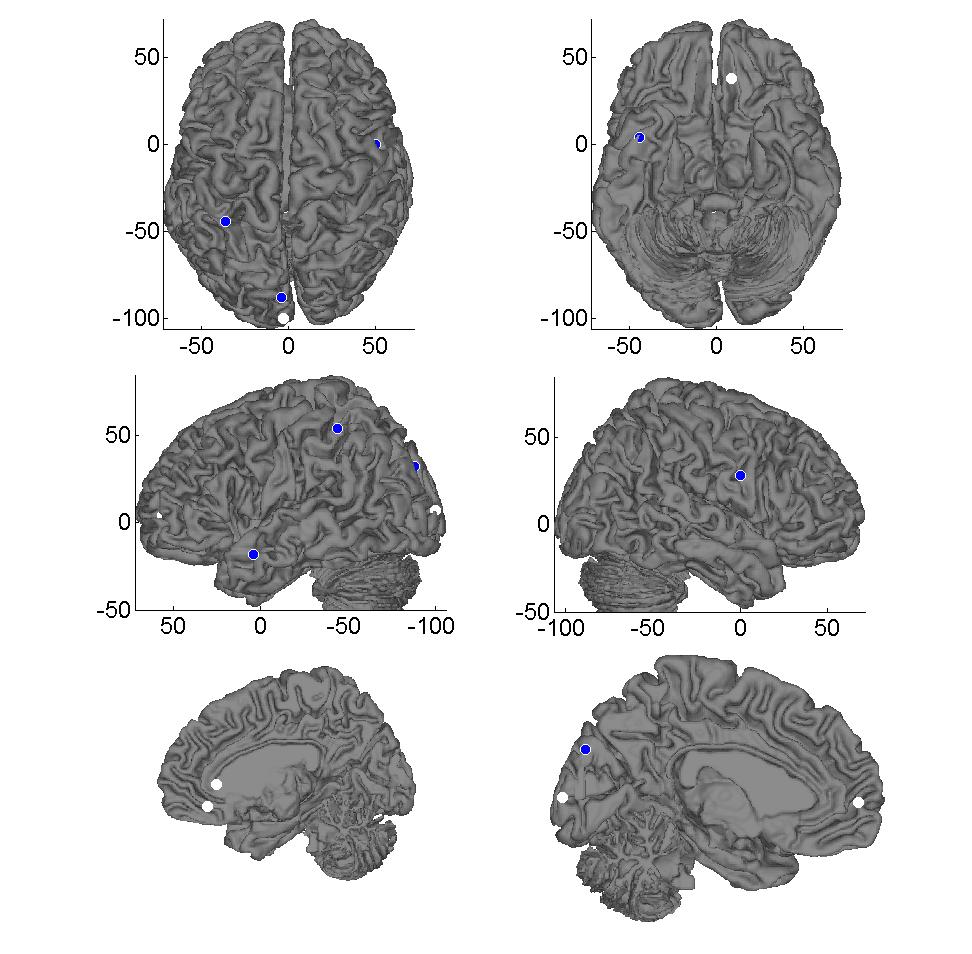 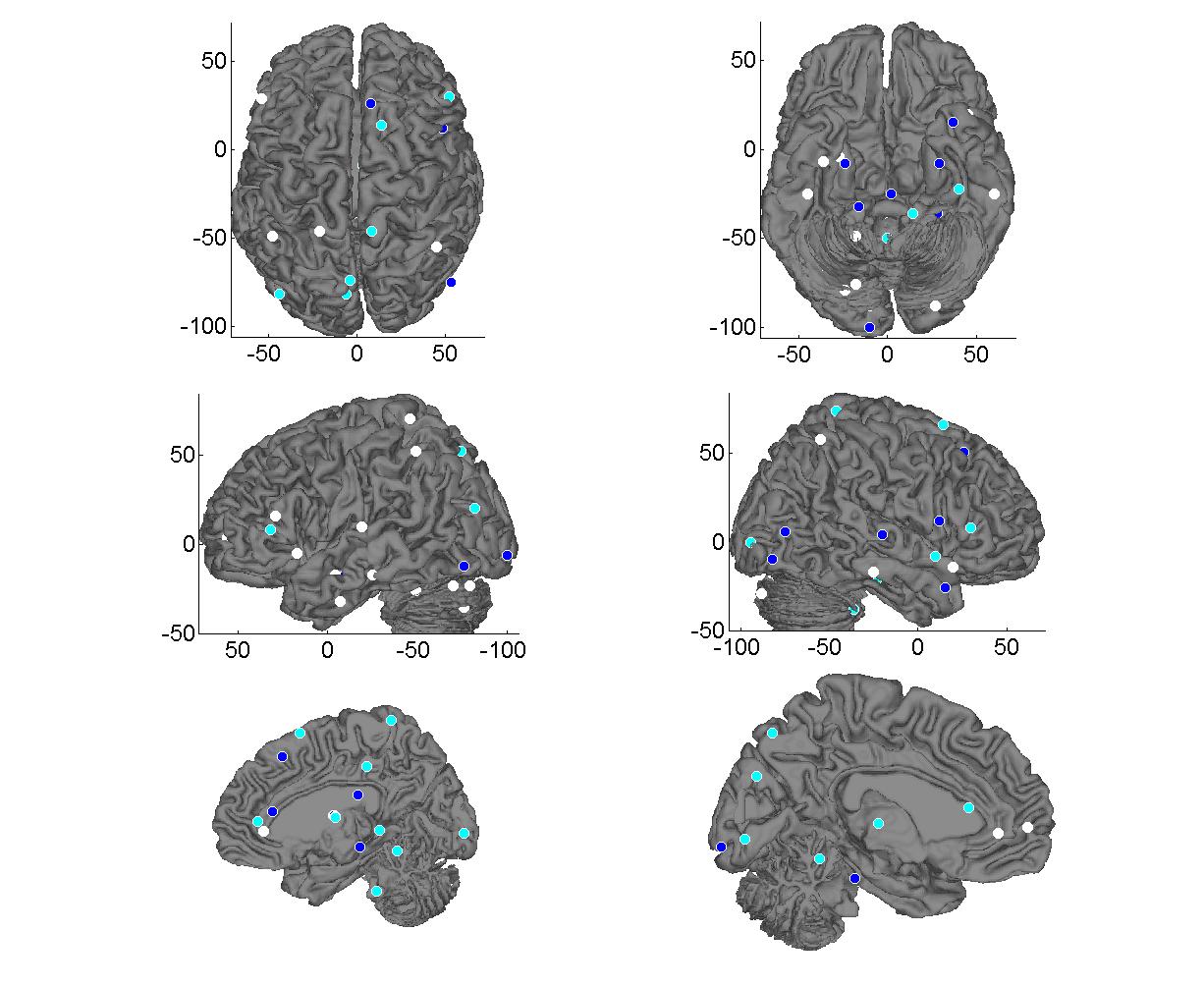 Colour coding: dark blue = meta-analysis, cyan = emotion > control, white = emotion > baselineFigure 2. ASD < HC									   ASD > HC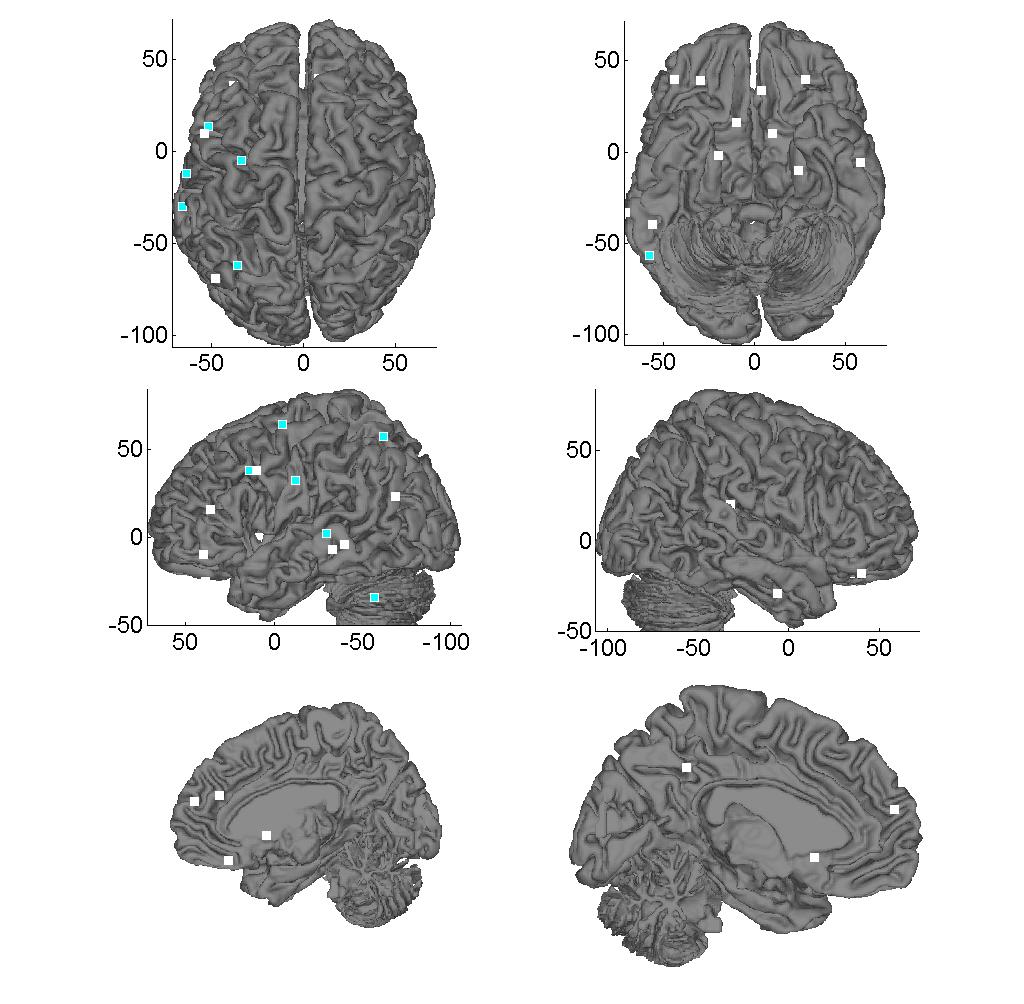 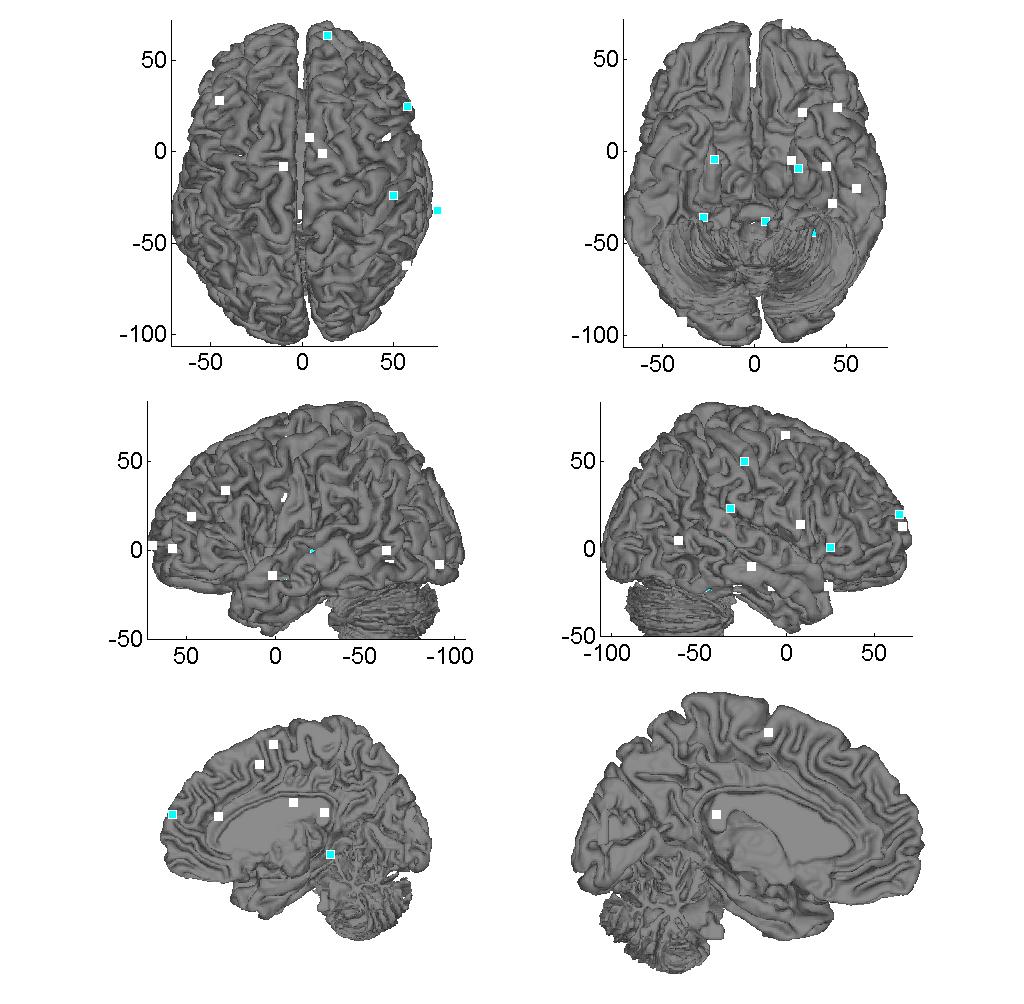 Colour coding: dark blue = meta-analysis, cyan = emotion > control, white = emotion > baselineFigure 3. SZ vs. ASD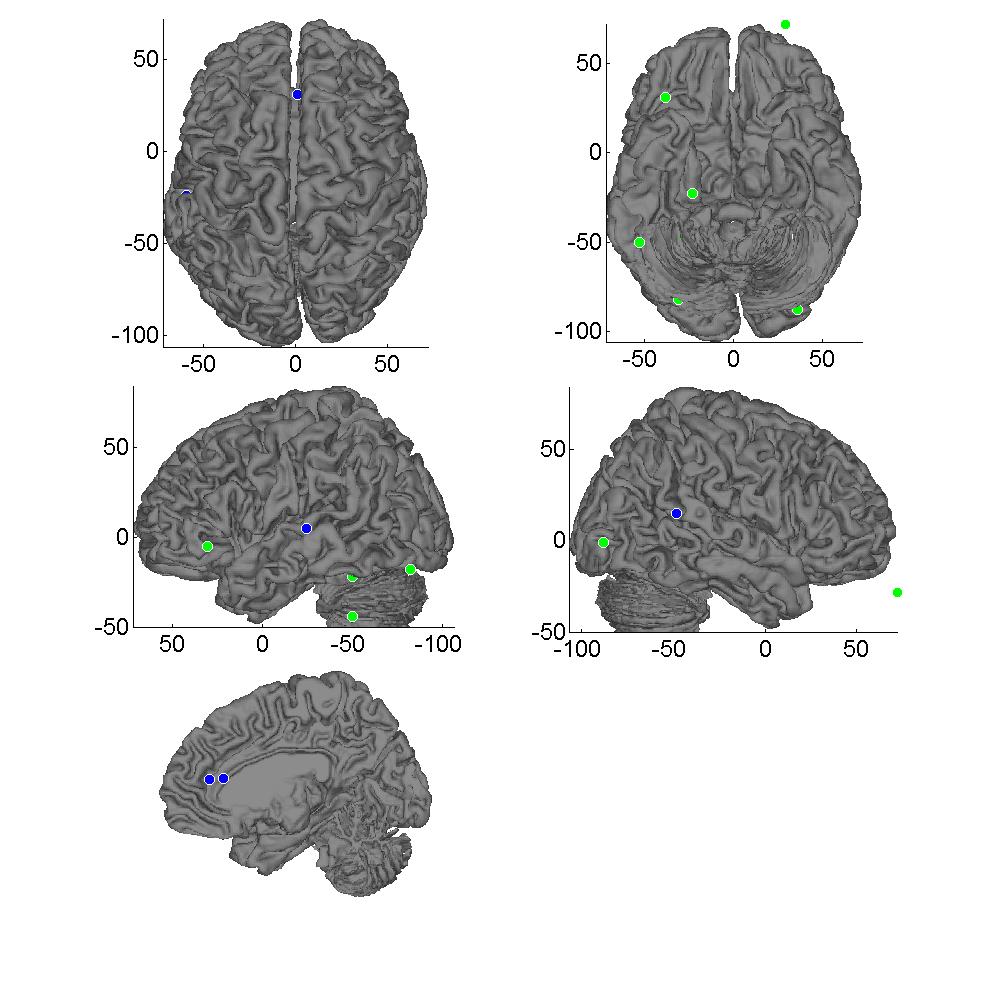 Colour coding: dark blue = ASD > SZ, green = SZ > ASD Figure 4. PP < HC 									PP > HC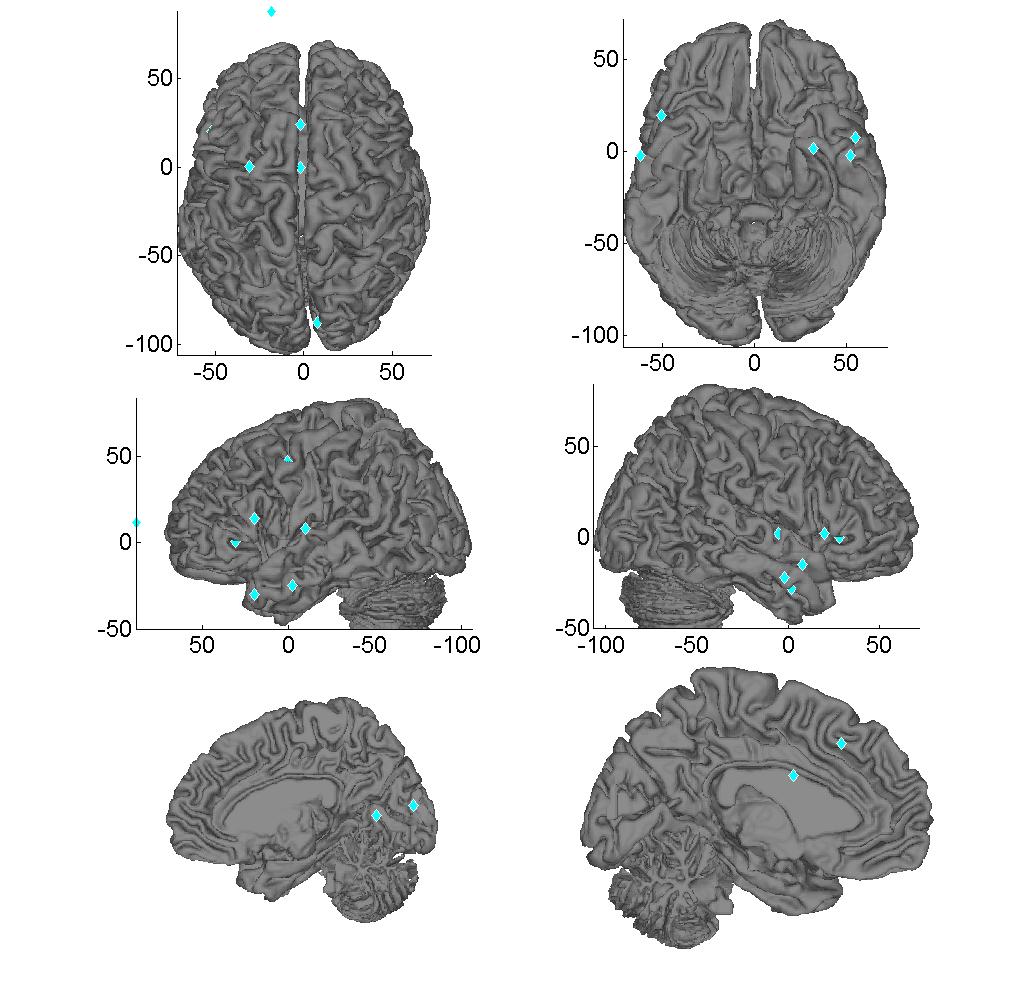 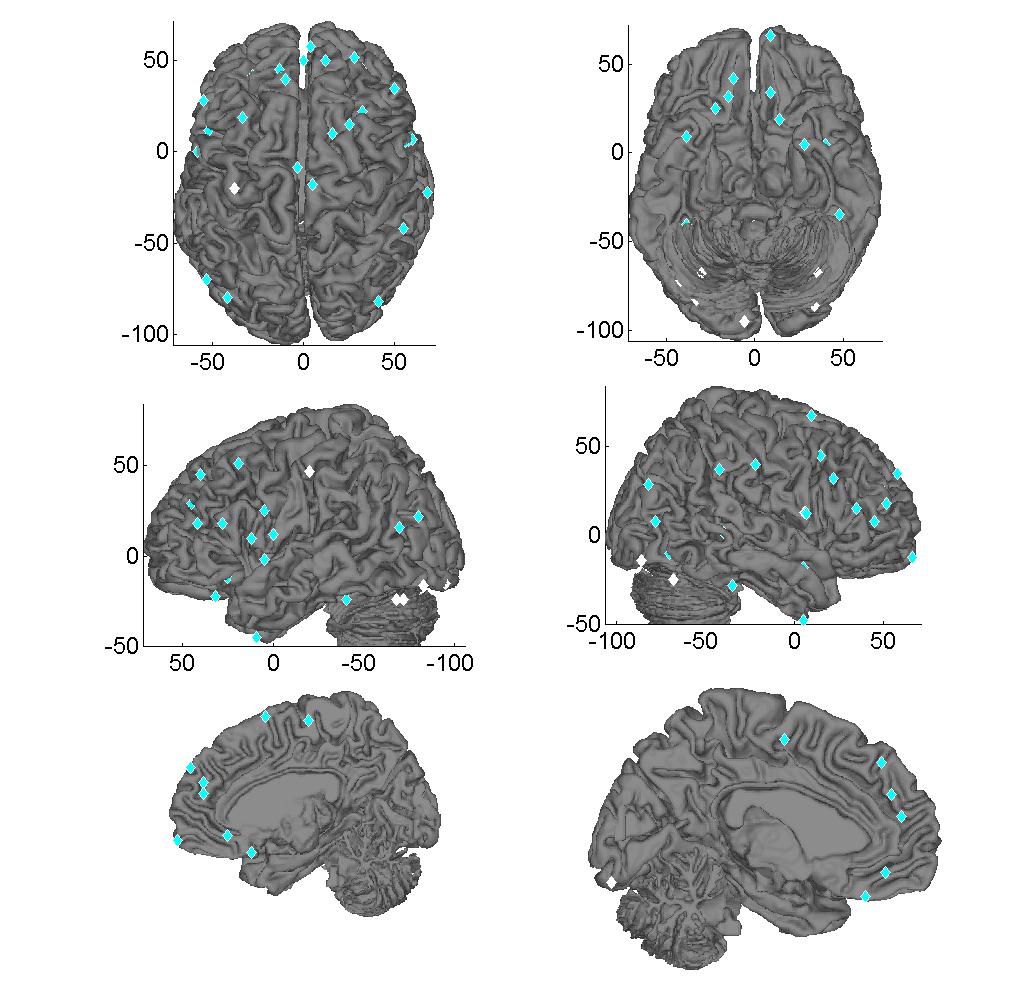 Colour coding: cyan = emotion > control, white = emotion > baselineSupplement 2Theory of mind Figures(depicting data in Table 2)Figure 1. SZ < HC									    SZ > HC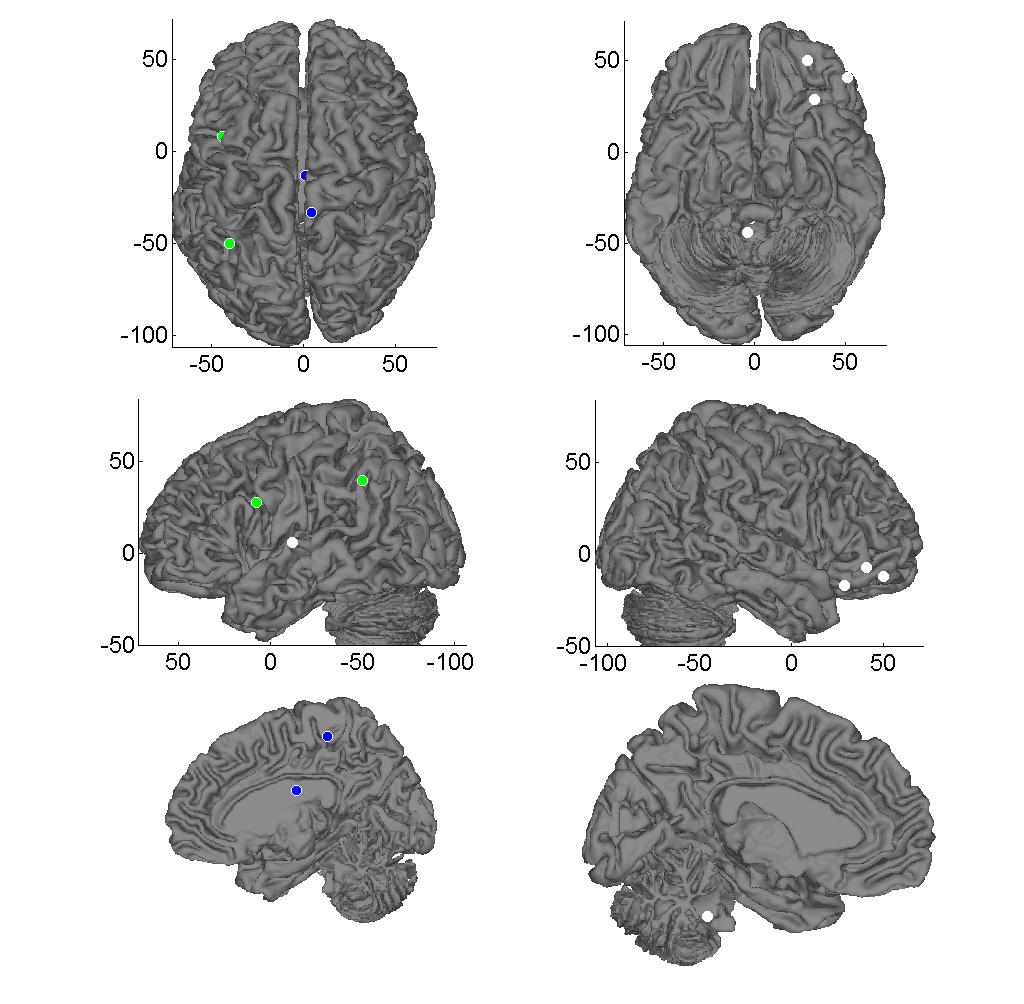 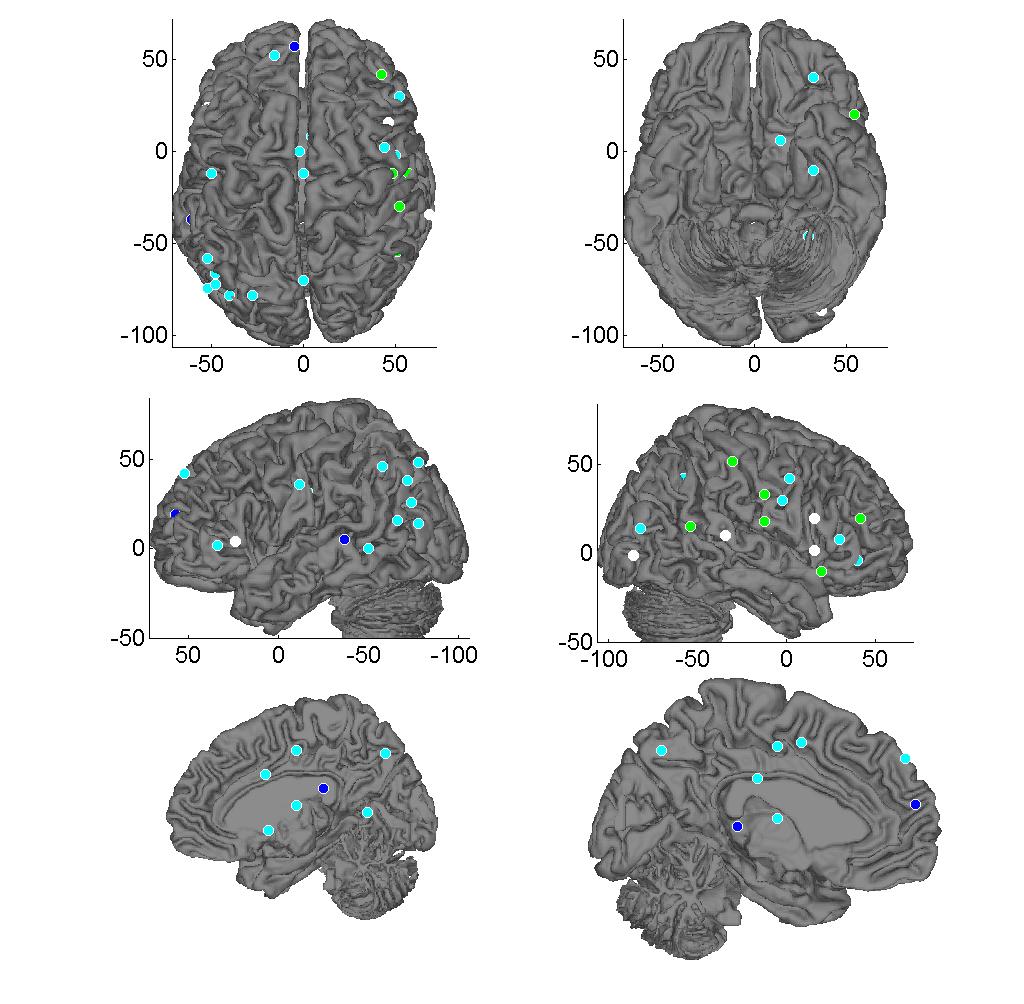 Colour coding: dark blue = meta-analysis, cyan = mental state attribution, green = irony detection, white = moving shapesFigure 2. ASD vs. HC								          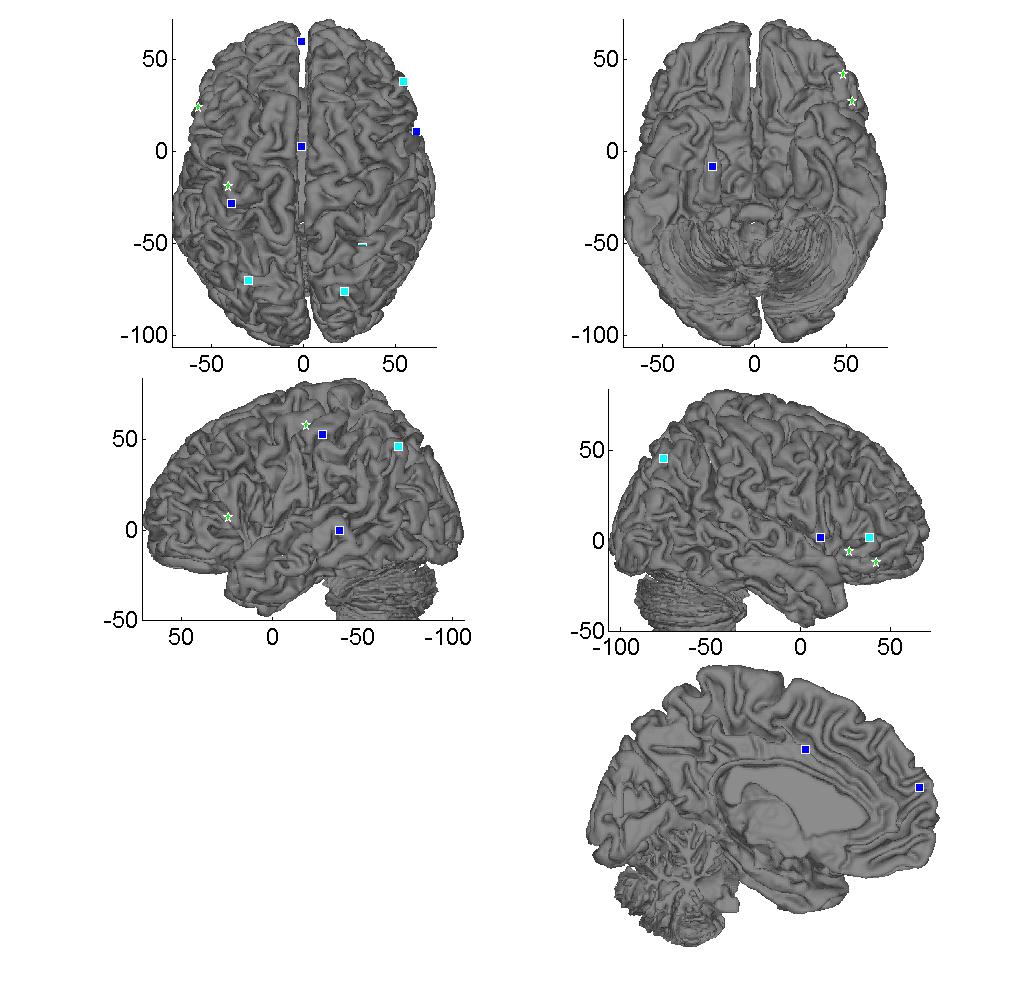 Colour coding: ASD < HC: dark blue = meta-analysis, cyan = mental state attribution, ASD > HC: green stars = ironyFigure 3.  ASD vs. SZ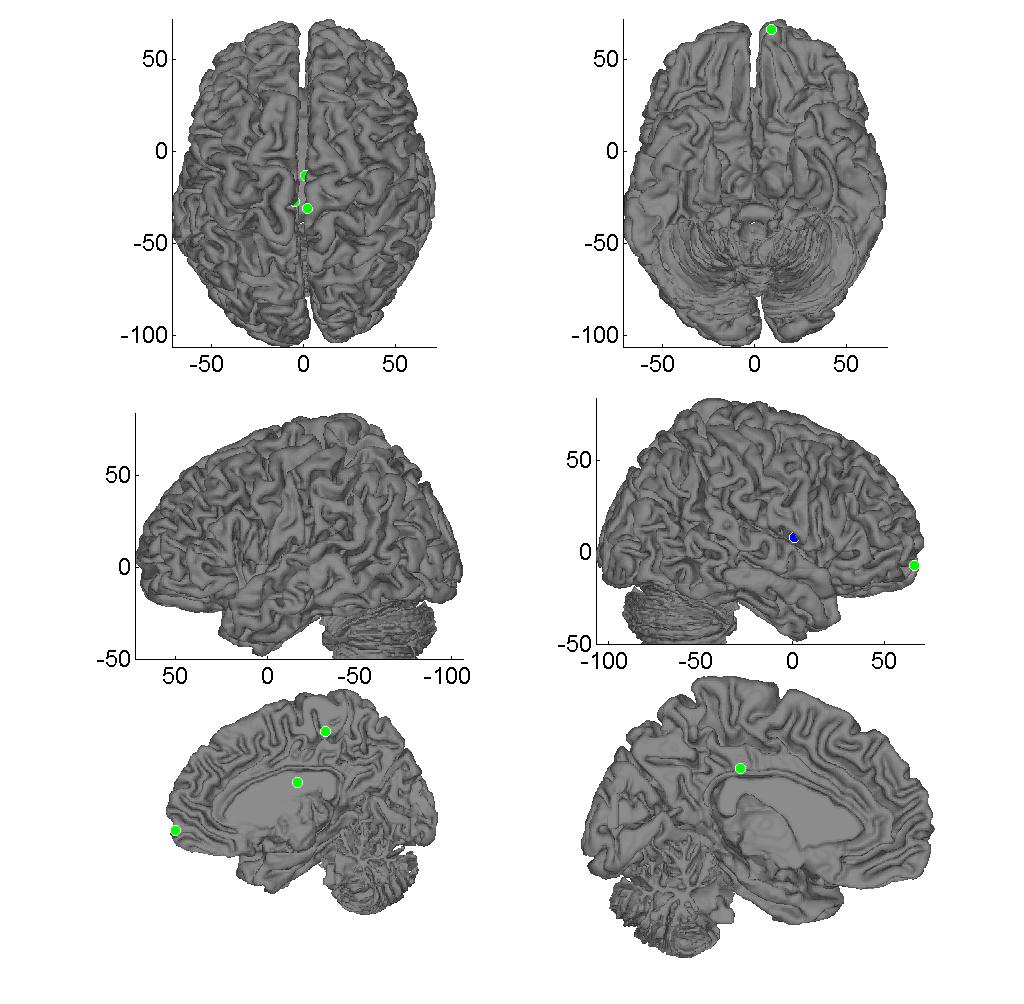 Colour coding: ASD < SZ: dark blue, SZ > ASD: green Figure 4. PP vs. HC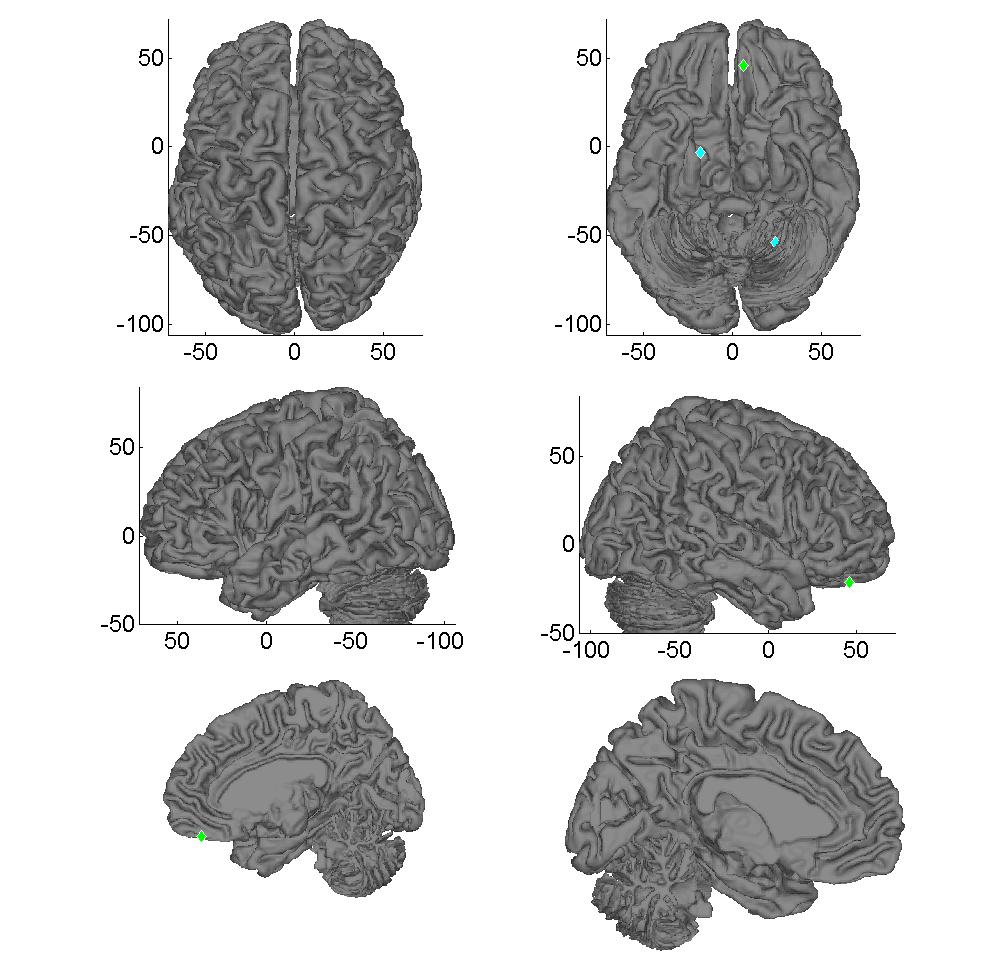 Colour coding: PP < HC= cyan, PP > HC = green Supplement 3Empathy Figures(depicting data in Table 3)Figure 1. SZ < HC									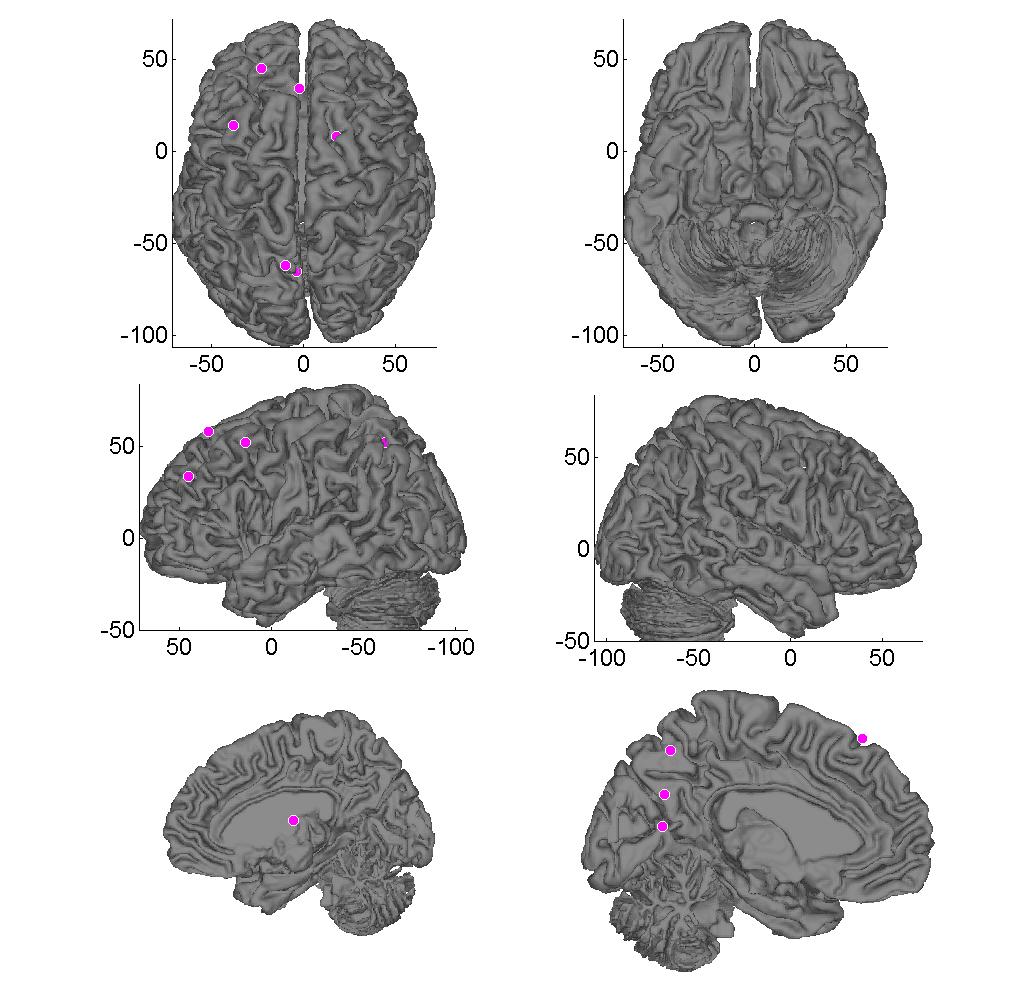 Colour coding: pink = affective responseFigure 2. ASD < HC								    ASD > HC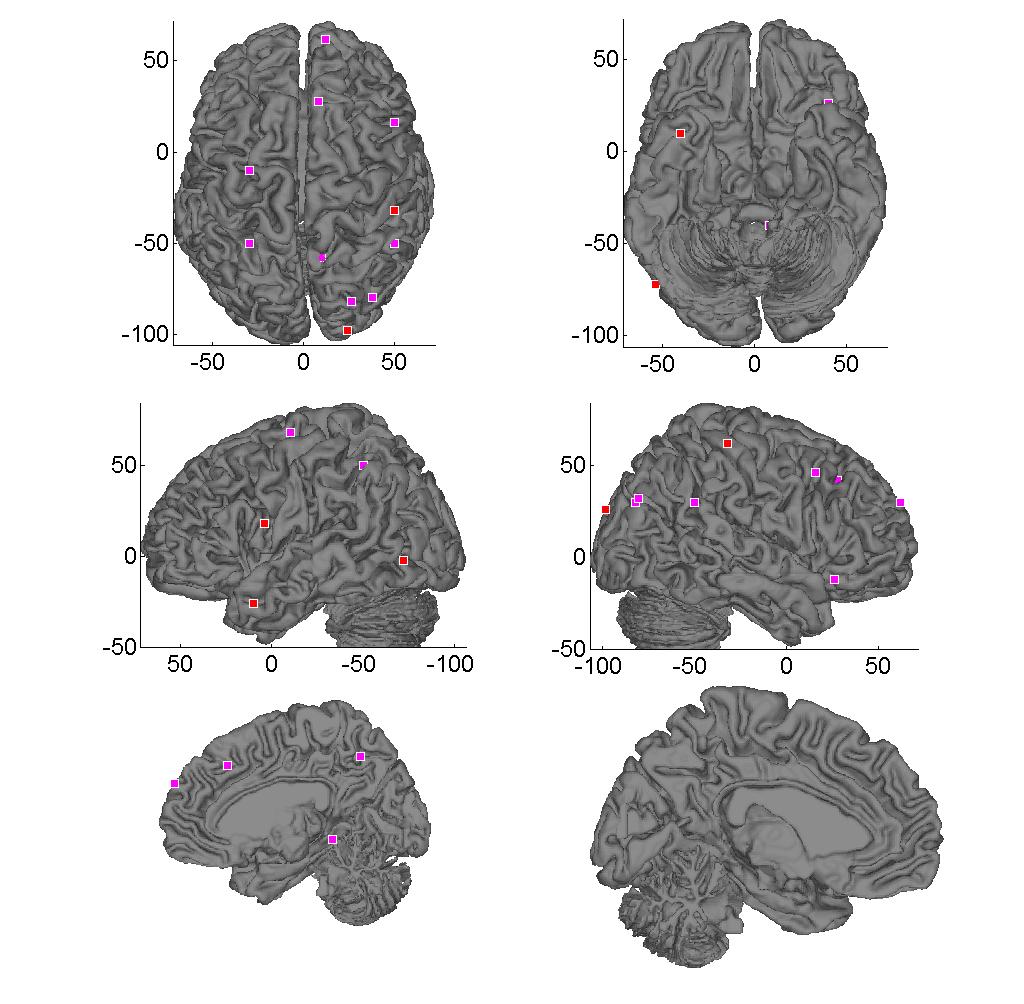 
Colour coding: pink = affective response, red = pain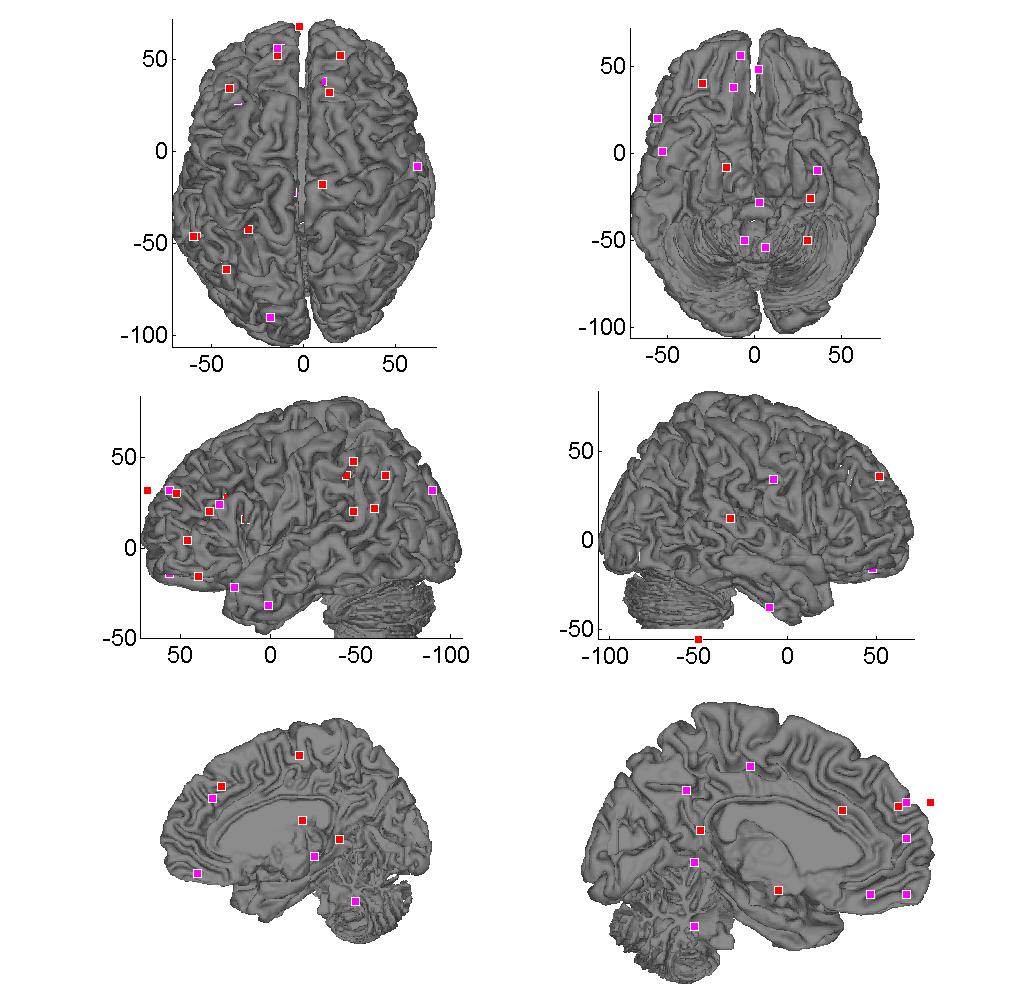 Figure 3. PP < HC								          PP > HC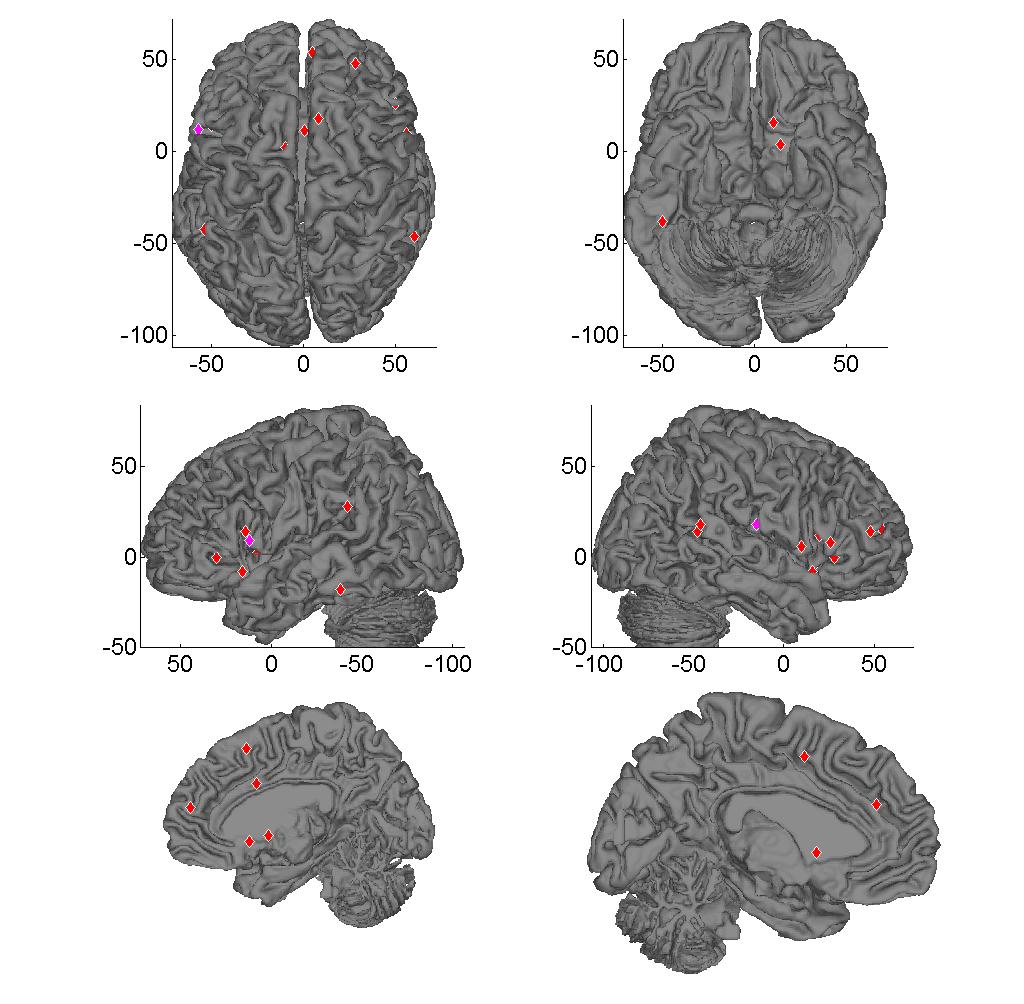 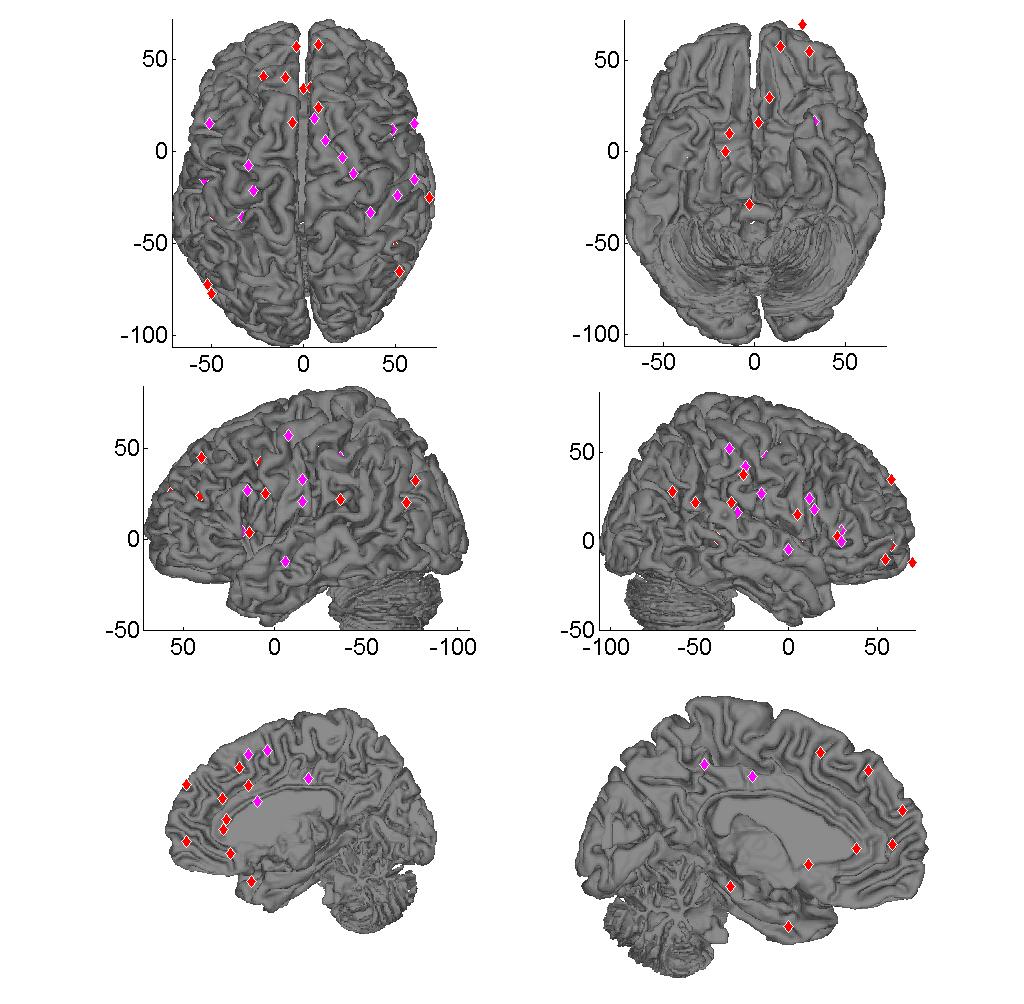 Colour coding: pink = affective response, red = pain